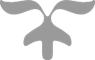 Geef aan welke kerk u een doop aanvraagt:	……………………………………………………………………………
Familienaam kind:				……………………………………………………………………………
Voornamen kind:				……………………………………………………………………………
Geboorteplaats:				……………………………………………………………………………
Geboortedatum:				……………………………………………………………………………
Zoon/dochter van:				……………………………………………………………………………
						……………………………………………………………………………
Adres ouders: 					……………………………………………………………………………
						……………………………………………………………………………
Telefoon/gsm:				……………………………………………………………………………
Naam meter:					……………………………………………………………………………
Naam peter:					……………………………………………………………………………
Mailadres:					……………………………………………………………………………

GDPR: (Generaal Data Protection Reguation) “Algemene Voerordening Gegevensbescherming” (AVG)
   	Deze verordening heeft als doel de Europese burgers meer controle te geven over hun persoonlijke gegevens. 
  	Zo moet elke organisatie de uitdrukkelijke toelating vragen aan haar leden of belangstellende voor het opslaan en 
   	gebruiken van hun persoonsgegevens. In kader van onze werking gebruiken wij de gegevens die ons bezorgt.
  	Wij doen dit uitsluitend voor organisatie van uw vieringen, nooit voor commerciële doeleinde.       												
	